Вебінар « Онлайн-співбесіда з роботодавцем»5 серпня 2020 року в Надвірнянській районній філії Івано-Франківського обласного центру зайнятості відбувся вебінар «Онлайн-співбесіда з роботодавцем».Як оволодіти навичками підготовки до онлайн-співбесіди? Як вести співбесіду з роботодавцем в дистанційному режимі? Ці питання обговорювалися під час вебінару.«Співбесіда – це як невеличкий іспит, на якому ви демонструєте свої фахові, ділові та психологічні якості, а також здібності та потенціал. На сьогодні співбесіда набула дистанційного характеру, а це, в свою чергу, потребує особливої підготовки», - зазначила заступник начальника відділу активної підтримки безробітних Зоряна Станіщук.На даному заході акцент було покладено на такі питання: про що варто подбати ще до початку онлайн-співбесіди, як варто себе поводити, як одягтись та де власне і проводити підключення, а також на веденні самої розмови, адже від цього залежить частина успіху, та як правильно закінчити  онлайн-співбесіду.Фахівець також відкрила «секрети» правильних відповідей на підступні питання від роботодавців, дала рекомендації, як залишити про себе найкраще враження, успішно обійшовши всі «гострі кути».«Після кожної онлайн-співбесіди проведіть певний аналіз. Які питання вам задавали, які відповіді ви дали, на що могли б відповісти краще? Пригадайте, якою була реакція роботодавця, оцініть, яке враження ви справили. Це все дасть зрозуміти, як діяти дальше. А відмову не розцінюйте як власну поразку. Просто сьогодні хтось був кращий за вас! Готуйтесь, будьте впевнені в собі, йдіть вперед – і ви обовязково знайдете своє «місце під сонцем», - завершила вебінарЗ.Станіщук.Учасники відеозустрічі подякували за цікаву та корисну інформацію, якою неодмінно скористаються під час онлайн-співбесіди, використовуючи нові знання.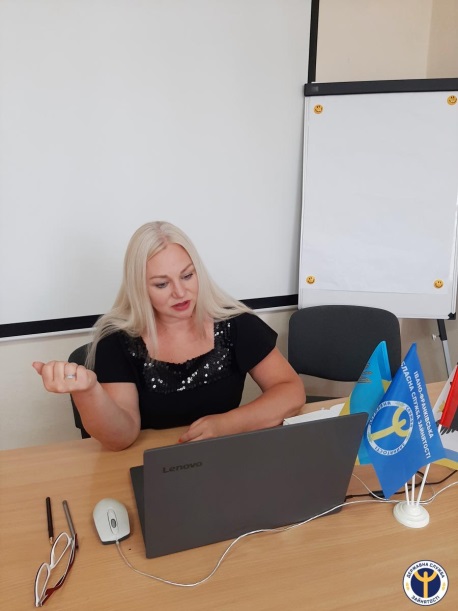 